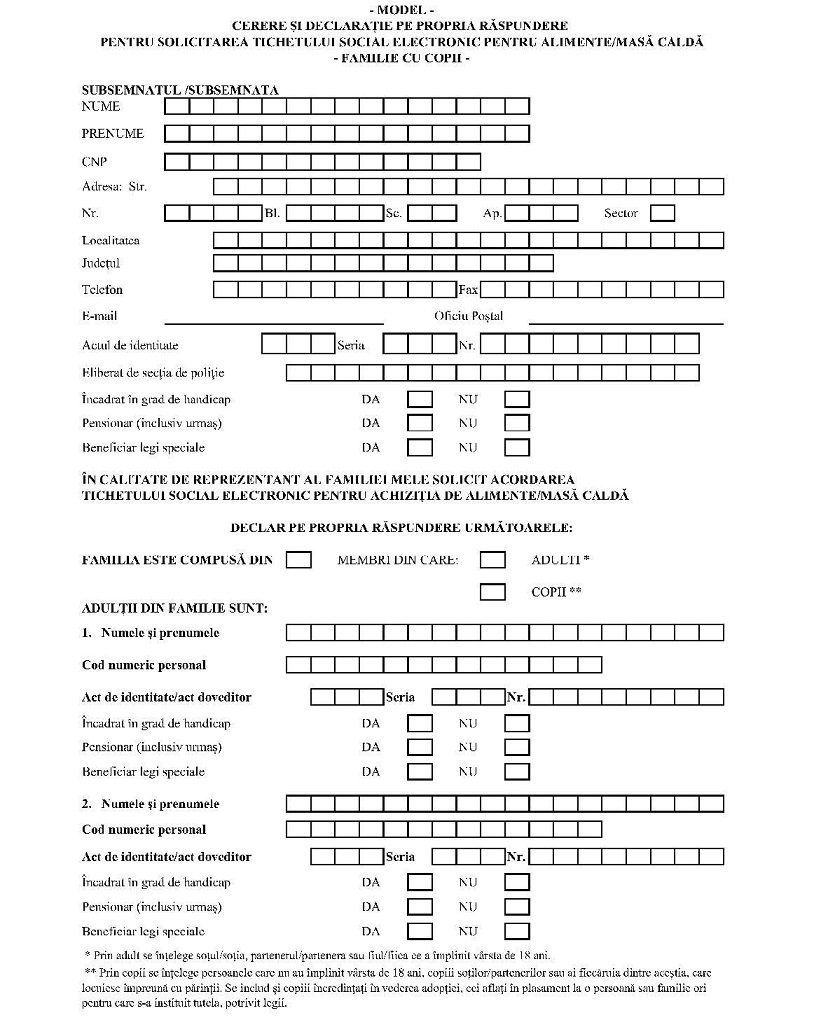 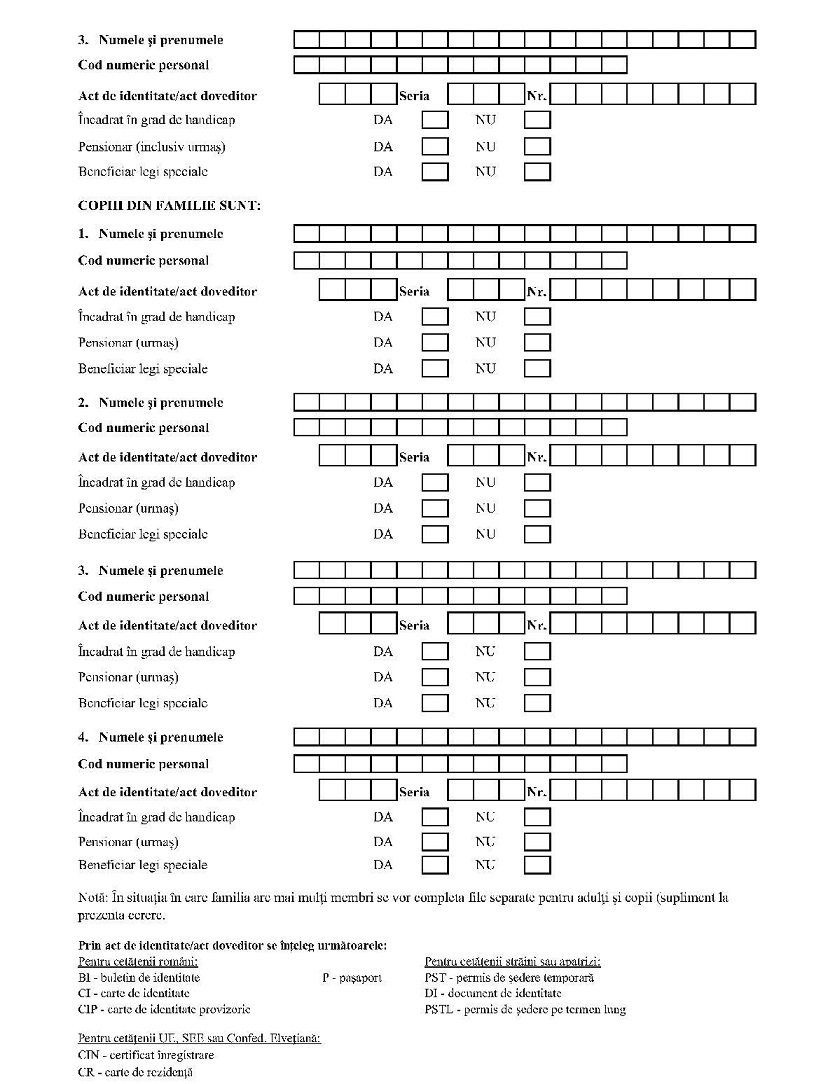 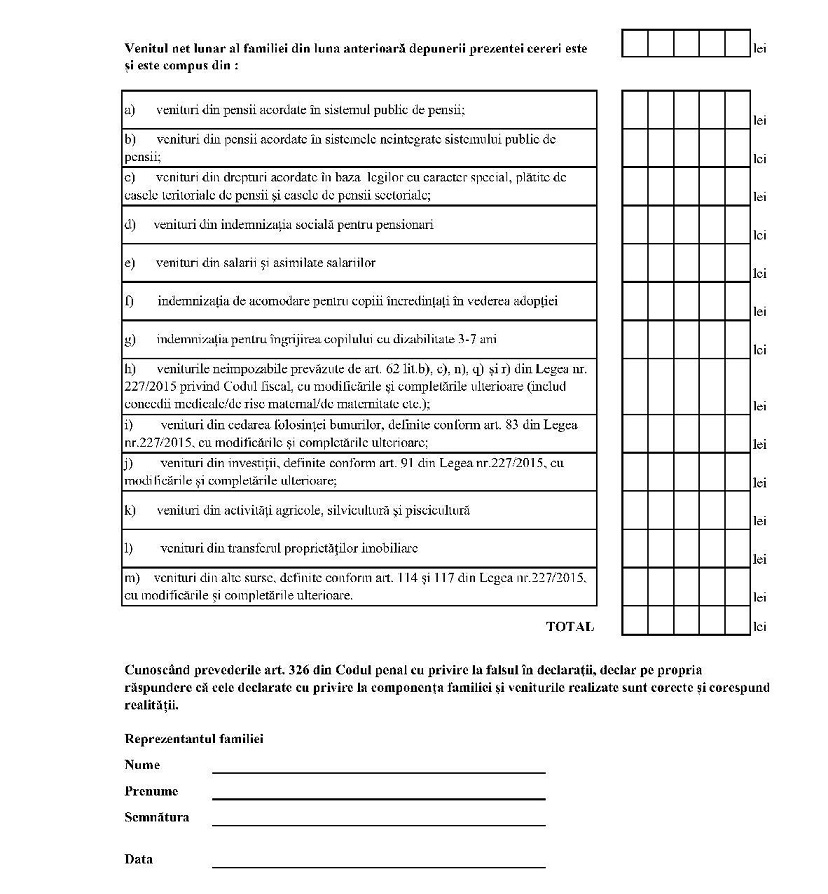 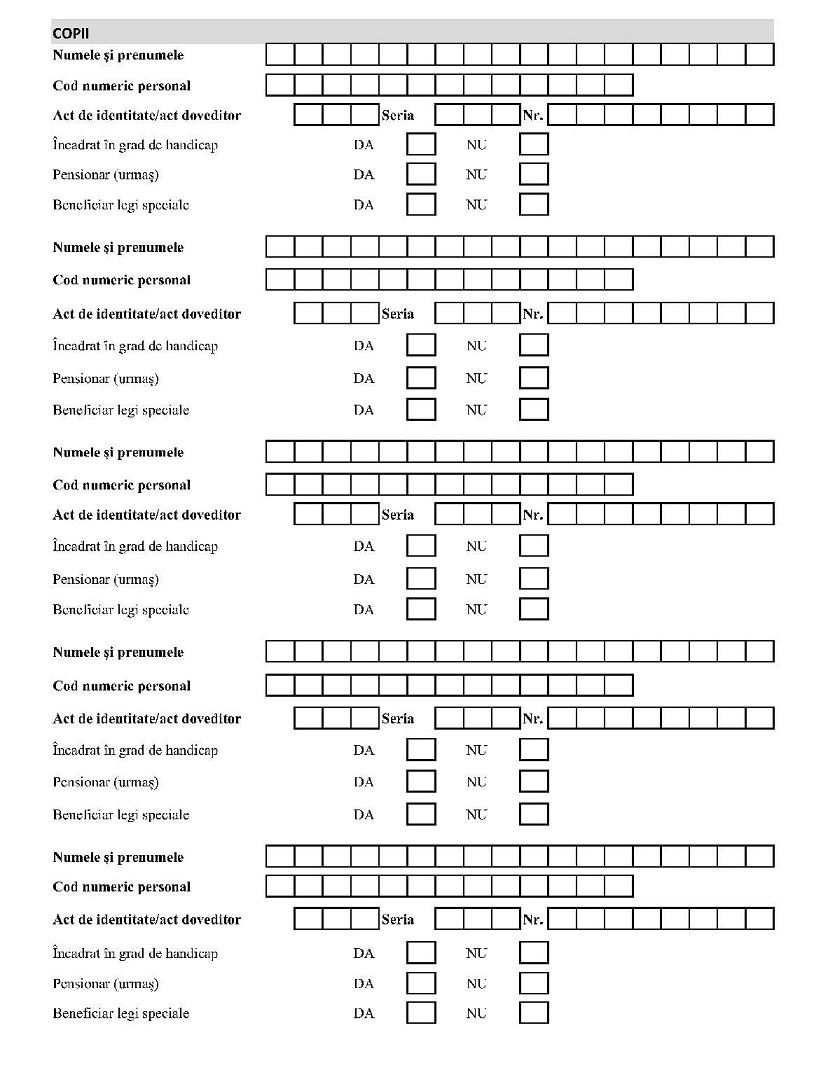 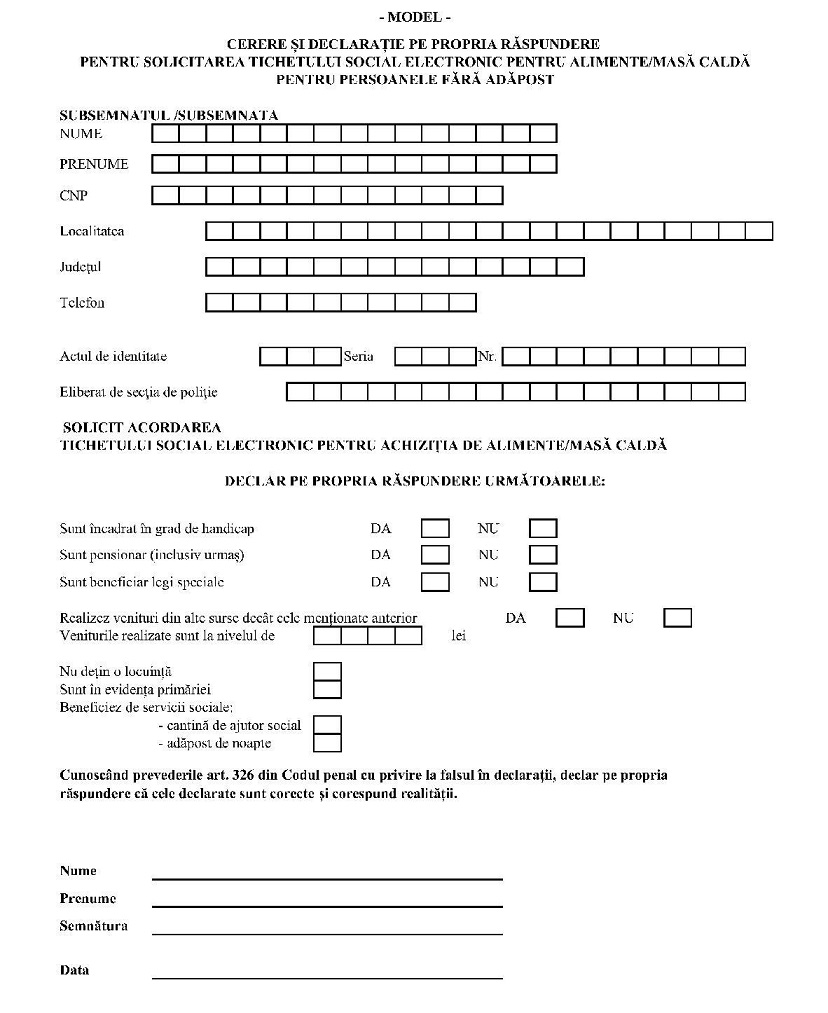 
- model -
Situație centralizatoare cuprinzând familiile cu copii* care solicită tichet social electronic
pentru alimente/masă caldă, altele decât beneficiarii de alocație pentru susținerea familiei sau de ajutor social* Prin familii cu copii se înțelege familiile care au cel puțin 2 copii în întreținere sau familiile monoparentale, indiferent de numărul de copii în întreținere.
- model -
Situație centralizatoare cuprinzând persoanele fără adăpost care solicită tichet social electronic
pentru alimente/masă caldă, altele decât beneficiarii de ajutor social** Numai dacă se pot identifica aceste informații.----Nr. crt.NumePrenumeCNPLocalitateStradaNr. stradă/clădireBlocScaraEtajAp.Oficiu poștalNr. părințiNr. copii în familieVenit net (lei)Nr. pensionari în familieNr. persoane cu handicap în familie12…Nr.crt.NumePrenumeCNPLocalitateStrada**Nr. stradă/clădire**Bloc**Sc.**Etaj**Ap.**Oficiu poștalVenit net (lei)Pensionar (DA/NU)Persoană cu handicap (DA/NU)12…